СПОРТИВНЫЙ ПРАЗДНИК «ЧТОБ ЗДОРОВЬЕ СОХРАНИТЬ - НАУЧИСЬ ЕГО ЦЕНИТЬ» В ГРУППЕ «СОЛНЫШКО»Цель: Привлечение детей к занятиям физической культурой и спорту.Задачи:• Развивать физические качества: быстроту, силу, выносливость, гибкость.• Обеспечивать высокую двигательную активность детейОборудование: Письмо от доктора Айболита, посылка - сюрприз (фрукты), флажки, 2 спортивные палочки, 6 кеглей и два мяча, 2 больших мяча, 2 обруча, 2 ведерка, 12 маленьких мячей, карточки с загадками.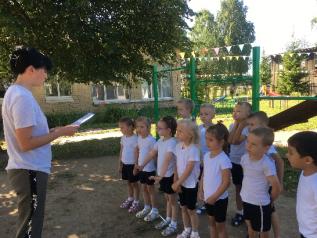 Ведущий: все собрались? Все здоровы? Бегать и играть готовы? Праздник спорта и здоровья начинаем мы сейчас. 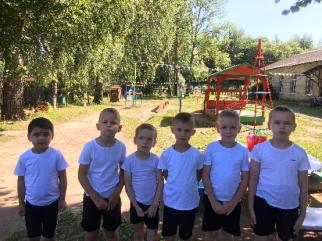 Дети читают стихиСегодня ребята мы будем спортом заниматься, играть, веселиться, плясать и здоровье укреплять!!! Чтоб здоровье укрепить на зарядку становись…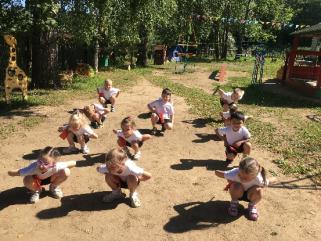 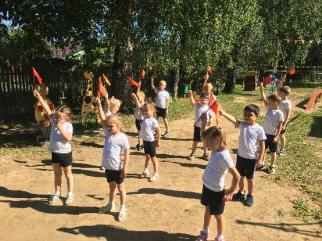 Упражнения с флажками Ведущий:Чтоб расти и закаляться,Будем спортом заниматься.Закаляйся детвора,В добрый час – Физкульт-ура!!!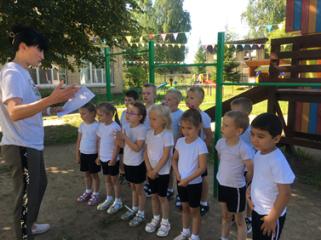 Сегодня у нас пройдут соревнования между ребятами. Мы посмотрим. В какой команде самые смелые, ловкие и умелые ребята. Ребята к нам с вами на праздник почтальон Печкин принес посылку с письмом, давайте его прочитаем и посмотрим, что там. 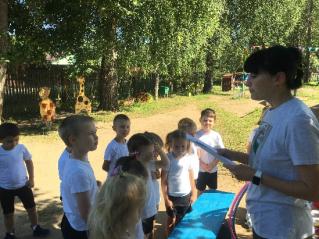 (Чтение письма)Здравствуйте дорогие ребята, эту посылку прислал вам я, добрый доктор Айболит, к сожалению я к вам приехать не смог, но сюрприз приготовил и прежде чем его получить,  вы должны выполнить физкультурные задания, а за них получить звезды, если вы наберете 10 звезд то моя посылка, откроется для вас, желаю вам здоровья и спортивных достижений , и помните ведь тот здоров кто занимается спортом, ест овощи и фрукты, закаляется и умываться не забывает!!! Ваш доктор Айболит.Ведущий. Ребята приступим к выполнению заданий, и попробуем открыть волшебную посылку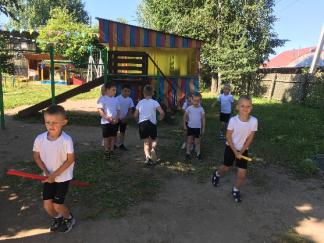 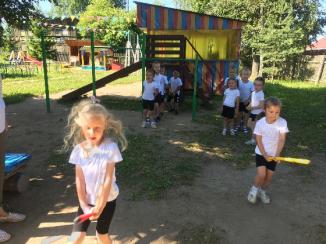 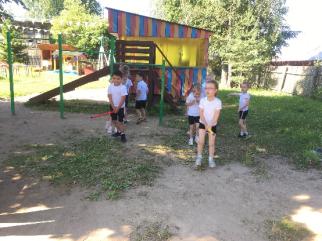 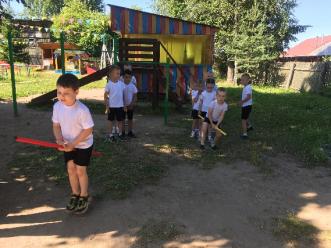 Эстафета «Скакуны»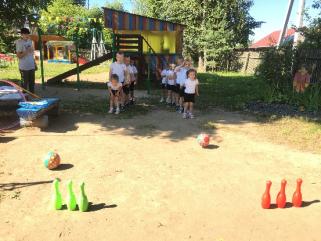 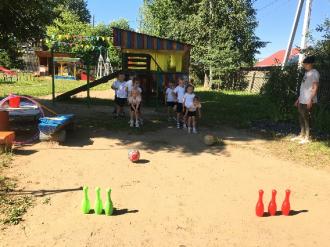 Эстафета «Снайпер» 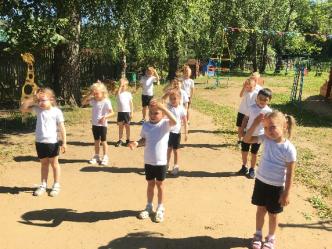 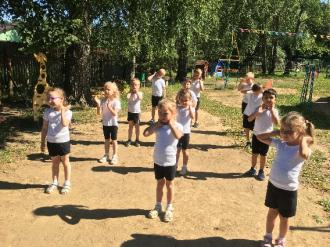 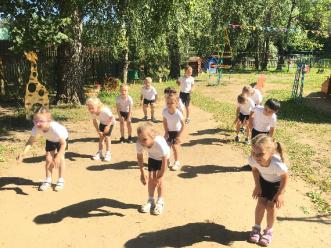 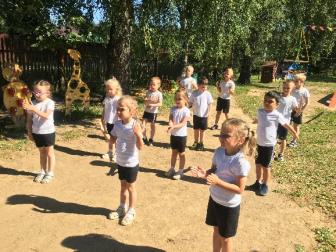 Ритмичная разминка «У жирафов»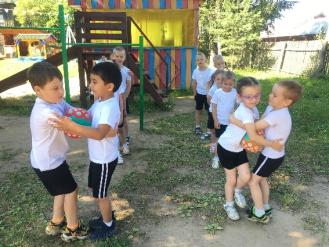 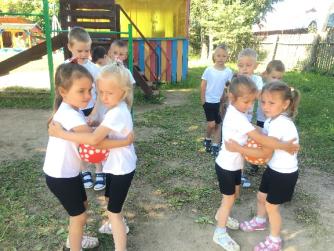 Эстафета «Без рук, без ног»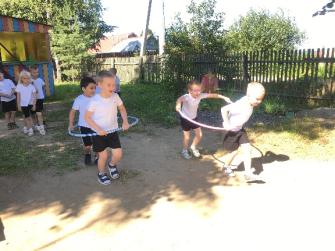 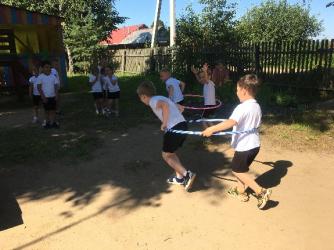 Эстафета «Переправа» 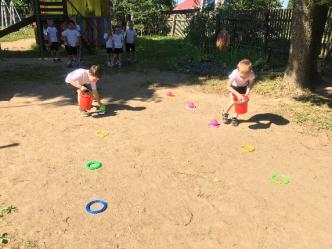 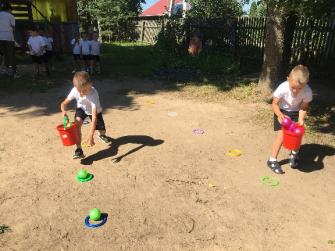 Эстафета «Посади картошку»Ведущий: Молодцы ребята, а предлагаю вашему вниманию загадки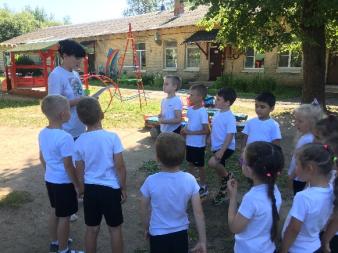 ЗагадкиВедущий. Ребята, а кроме спортивных упражнений для здоровья, что необходимо? А вы любите чистоту, порядок, умываться, чистить зубы, делать зарядку! Это мы сейчас проверим!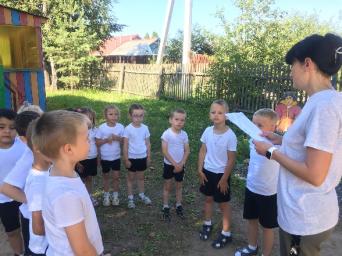 Игра «Это я, это я – это все мои друзья…»(ведущий читает начало фразы, если зрители согласны с высказыванием, отвечают «Это – я, это – я, это все мои друзья!», если не согласны, высказывают протест, например, топают)Кто ватагою веселойКаждый день шагает в школу?Кто любит маме «помогать»,По дому мусор рассыпать?Кто из вас не ходит хмурый,Любит спорт и физкультуру?Кто из вас, из малышей,Ходит грязный до ушей?Кто одежду «бережет»,Под кровать ее кладет?Кто ложиться рано спатьВ ботинках грязных на кровать?Кто любит в классе отвечать,Аплодисменты получать?Ребята, вы знаете, что необходимо человеку, чтобы быть здоровым?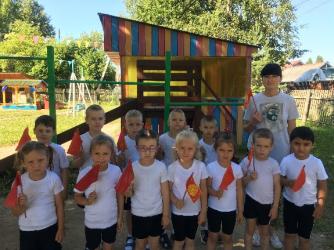 Ведущий: Праздник веселый удался на славу.Я думаю, всем он пришелся по нраву.Прощайте, прощайте, все счастливы будьте,Здоровы, послушны и спорт не забудьте!Со спортом дружите, в походы ходите,И скука вам будет тогда нипочем.Мы праздник кончаем и всем пожелаем здоровья, успехов и счастья во всем!(Открывается посылка от Айболита, в которой детей ждет сюрприз - фрукты)